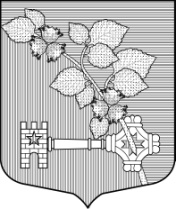 АДМИНИСТРАЦИЯВиллозского городского поселенияЛомоносовского районаПОСТАНОВЛЕНИЕ № 206    от     25    мая  2020 г.                                        	                            гп. Виллози	«О разработке плана привлечения сил и средств для тушения пожаров и проведения аварийно-спасательных работ на территорииВиллозского городского поселения»В соответствии  с Федеральным законом Российской Федерации от 21.12.1994 г. №68-ФЗ «О  защите населения и территорий от чрезвычайных ситуаций природного и техногенного характера», с Постановлением Правительства Российской Федерации № 794 от 30 декабря . «О единой государственной системе предупреждения и ликвидации чрезвычайных ситуаций», с Постановление Правительства Ленинградской области №160 от 18.08.2004 г. «Об утверждении положения о Ленинградской областной подсистеме РСЧС», ПОСТАНОВЛЯЮ:1. Утвердить Положение  «О порядке  привлечения сил и средств для тушения пожаров и  проведения аварийно-спасательных работ на территории Виллозского городского поселения» (Приложение №1).2. Утвердить План  порядка привлечения сил и средств для тушения пожаров и проведения аварийно-спасательных работ на территории Виллозского городского поселения (Приложение №2).3. Рекомендовать руководителям предприятий, организаций и учреждений, расположенных на территории Виллозского городского поселения, независимо от форм собственности, разработать планы привлечения сил и средств для оказания помощи в тушении пожаров и проведения аварийно-спасательных работ на подведомственной территории подразделениям МЧС и пожарной охраны.4. Признать утратившим силу Постановление главы местной администрации №274 от 06.11.2015 года «О разработке плана привлечения сил и средств для тушения пожаров и проведения аварийно-спасательных работ на территории  МО Виллозское сельское поселение», Постановление №179 от 05.05.2017 г. «О внесении изменений в Постановление от 06.11.2015 г. №274 «О разработке плана привлечения сил и средств для тушения пожаров и проведения аварийно-спасательных работ на территории  МО Виллозское сельское поселение»». 5. Настоящее Постановление подлежит размещению на официальном сайте Виллозского  городского поселения  www.villozi-adm.ru и вступает в силу со дня его официального опубликования.3. Контроль за исполнением настоящего Постановления оставляю за собой. Глава администрацииВиллозского городского поселения                                                    С.В. АндрееваПриложение № 1к Постановлению главыадминистрацииВиллозского городского поселенияот 22.05.2020 г.  № 206
Положение
о порядке привлечения сил и средств для тушения пожаров и проведения аварийно-спасательных работ на территории Виллозского городского поселения
1. Общие положения
1.1. Настоящее положение регулирует порядок привлечения сил и средств подразделений пожарной охраны и организаций для тушения пожаров и проведения аварийно-спасательных работ на территории Виллозского городского поселения в соответствии с федеральными законами от 21.12.1994 № 69-Ф3 «О пожарной безопасности», от 06.10.2003 №131 - ФЗ «Об общих принципах организации местного самоуправления в Российской Федерации».
1.2. Для тушения пожаров и проведения аварийно-спасательных работ на территории Виллозского городского поселения привлекаются следующие силы:      
- подразделения федеральной противопожарной службы ГУ МЧС России по Ломоносовскому району;
- подразделения добровольной пожарной охраны;- «Пожарная Безопасность по Северо-Западу»
- противопожарные формирования организаций;
- население Виллозского городского поселения.
Для тушения пожаров и проведения аварийно-спасательных работ на территории Виллозского городского поселения привлекаются следующие средства:
- пожарная и специальная техника;
- средства связи;
- огнетушащие вещества, находящиеся на вооружении в подразделениях пожарной охраны;
- первичные средства пожаротушения, а также приспособления для целей пожаротушения, вспомогательная и водоподающая техника организаций, предоставляемая на безвозмездной основе.1.3. На тушение пожаров привлекаются силы и средства Управления внутренних дел по Ломоносовскому району в соответствии с задачами, возложенными на них законами и иными правовыми актами Российской Федерации и Ленинградской области.1.4. Для тушения пожаров используются все источники водоснабжения (водообеспечения) организаций, независимо от форм собственности и назначения, на безвозмездной основе.
1.5. Руководители организаций обязаны:
- содержать в исправном состоянии системы и средства противопожарной защиты, включая первичные системы тушения пожаров, не допускать их использования не по назначению;
- оказывать содействие пожарной охране при тушении пожара;-предоставлять при тушении пожаров на территории организаций необходимые силы и средства;
-обеспечить доступ должностным лицам пожарной охраны при осуществлении ими служебных обязанностей по тушению пожаров на территории, в здания, сооружения и иные объекты организаций;
- сообщать в пожарную охрану о состоянии дорог и изменении подъездов к объекту.
2. Порядок привлечения сил и средств на тушение пожаров.
2.1. Привлечение сил и средств пожарной охраны и противопожарных формирований организаций на тушение пожаров и проведение аварийно-спасательных работ при их тушении осуществляется на условиях и в порядке, установленном законодательством Российской Федерации и настоящим Положением.
2.2. Порядок привлечения сил и средств в границах Виллозского городского поселения утверждается главой администрации Виллозского городского поселения, на объектах — руководителем объекта.
2.3. Выезд подразделений пожарной охраны и противопожарных формирований организаций на тушение пожаров и проведение аварийно-спасательных работ осуществляется в порядке, установленном расписанием выездов и Плана привлечения сил и средств. Выезд осуществляется на безвозмездной основе.
2.4. Взаимодействие подразделений пожарной охраны с аварийными и специальными службами организаций при тушении пожаров осуществляется на основе совместных Соглашений.
2.5. Координацию деятельности всех видов пожарной охраны и аварийно-спасательных формирований, участвующих в тушении пожаров и проведении аварийно-спасательных работ на территории Виллозского городского поселения осуществляет в установленном порядке руководитель противопожарной службы.
2.6. Непосредственное руководство тушением пожара осуществляется прибывшим на пожар старшим оперативным должностным лицом пожарной охраны, которое управляет на принципах единоначалия личным составом и техникой пожарной охраны и организацией участвующих в тушении пожара, а также дополнительно привлеченными к тушению пожара силами.
27. Руководитель тушения пожара отвечает за выполнение задачи, за безопасность личного состава пожарной охраны, участвующего в тушении пожара и привлеченных к тушению пожара дополнительных сил.
Никто не вправе вмешиваться в действия руководителя тушения пожара или отменять его распоряжения при тушении пожара.
Указания руководителя тушения пожара обязательны для исполнения всеми должностными лицами и гражданами на территории, на которой осуществляются действия по тушению пожара.
При необходимости руководитель тушения может принимать решения, в том числе ограничивающие права должностных лиц и граждан на указанной территории.
2.8. Руководитель тушения пожара устанавливает границы территории, на которой осуществляются действия по тушению пожара, порядок и особенности боевой работы личного состава, определяет необходимое количество привлекаемой пожарной и другой техники.
2.9. В случае недостаточного количества или выхода из строя пожарной или специальной техники руководитель пожарной части совместно с главой администрации поселения, начальником штаба ГО ЧС по Ломоносовскому району принимают меры по привлечению дополнительных сил и средств других противопожарных подразделений и организаций.
2.10. Выезд следственной оперативной группы полиции к месту пожара осуществляется в соответствии с приказами и инструкциями о взаимодействии в установленном порядке.